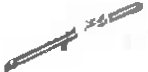 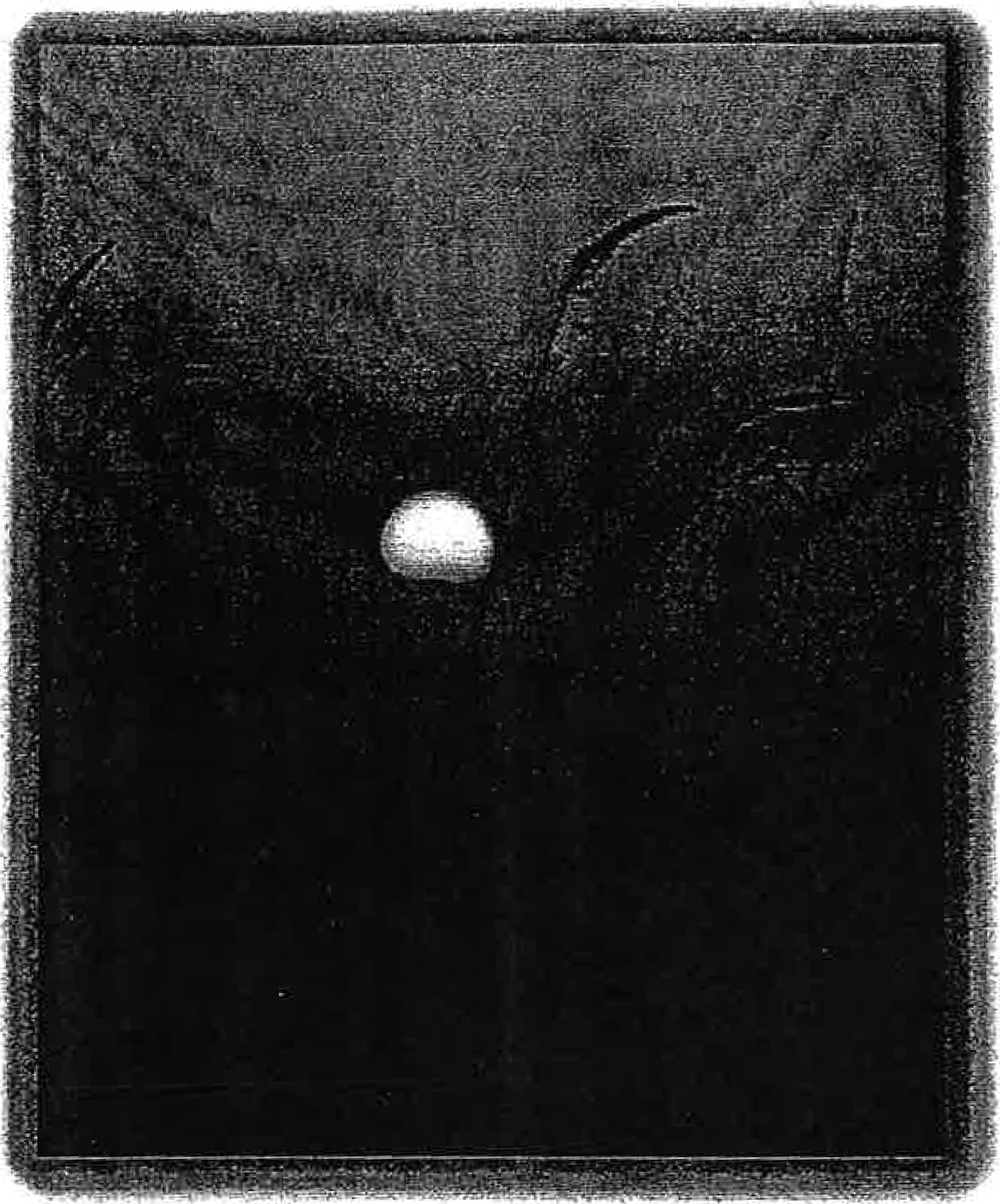 F I N A N C I A L R E V I E W G U I D E.	An   Annual Financial Review Commit tee Check listCompliments of Stewardship and Mission Funding Stewardship Educat:ors:  Dick Craft & Fred MilliganImportant DisclaimerThis checklist is provided to assist churches in fulfilling the requirement of Book of Order provision G-10.0400, 4, d. The Book of Order does not require that the annual review of the financial records of a congregation be conducted by a professional accountant or attorney.  Completion of this checklist should satisfy the requirement of the Book of Order. The Office of Stewardship is not renderinglegal, accounting, or other professional services. If accounting or legal advice is necessary or required, the services of a competent professional advisor should be sought.Copyright Information© 2001 Presbyterian Church (U.S.A.). Significant portions of this document are copyrighted by and used with the permission of the General Council on Finance and Administration of the United Methodist Church.INTRODUCTIONThis document is intended as a guide to assist Presbyterian churches with their compliance with the minimum standards of financial procedure specified in the Constitution of the PC(USA), Part II,  known as the Book of Order.Section G-10.0401 of the Book of Order outlines the church finance responsibilities and required financial procedures.  Items 4a, 4b, and 4c discuss minimum standards for daily operations, record keeping and financial reporting throughout the year.  Item 4d requires the local church to carry out the following:A full financial review of all books and records relating to finances once each year by a public accountant or public accounting firm or a committee  of members  versed  in accounting procedures.     Such auditors should not be related to the treasurer (or treasurers).Terminology in this section is meant to provide general guidance and is not intended to require specific audit procedures or practices as understood within the professional accounting community.As the Book of Order states,"Such auditors should not be related to the treasurer (or treasurers)."This document presents guidelines for such a committee of members as described above.  It is assumed that some churches are able and do hire professional accountants to conduct a formal audit of the churches' finances. These auditors are well versed in the procedures that are necessary. It is the congregation not able to hire a professional that this document primarily addresses (though it may be useful and serve as a guide for any church no matter its size.)  For the congregations that use it, this document discusses the many aspects of planning, carrying out, and documenting a financial review as required by the Book of Order.The financial review of a congregation, regardless of the size of its membership or budget, would typically include, but not be limited to, the steps included in this guide.Nature of the ReviewThe purpose of the review is not to catch someone in the act of misusing or stealing funds.	Though it may protect a congregation and treasurer from these things, the primary purpose of the review is to insure good financial procedures and to helpthe congregation have confidence and trust in the stewardship of their contributions.	A financial review includes becoming familiar with every aspect of the church's financial procedures.   The committee should evaluate the church's financial operations, reports, policies, and procedures.  The committee should use interviews and firsthand observations to determine, to the best of its ability, the answers to the following questions.  The answers received and the judgment of the committee will then affect the sample size of transactions and documentation selected for examination and independent verification.The checklist is a way of identifying areas that are strong and those that need attention. An explanation of the items in the checklist appears at the end. It is expected that the checklist be used before the instructions and explanation section is consulted. This sequence speeds up the process and increases efficiency. The section on instructions and explanations is not designed to be exhaustive.FINANCIAL REVIEW CHECKLIST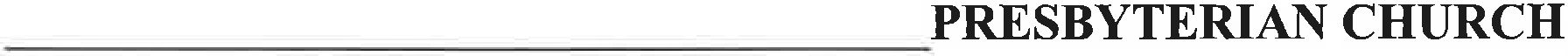 For the Fiscal Year Ended----------Date------Committee Member's SignatureDate Completed	InitialsReconciliation  of Bank & Investment Accounts Operating bank account #Month Bank account #Month Bank account #Are bank accounts balanced monthly?Verification of beginning and ending year balance	 	BANK & INVESTMENTAccount signatories verified Telephone or other transfer verified Safe deposit box access checkedAccount balances confirmed by Bank/Company(see attached forms)Name	Confirmation Sent & Returned	 	Name	Confirmation Sent & Returned	 	Name -----Confirmation Sent & Returned	 	 Name	Confirmation Sent & Returned	 	 A.	INCOMEDate Completed	InitialsOffering counted by two unrelated persons Funds deposited in timely fashion Financial  secretary's and treasurer'srecords compared against deposits Transactions checked against postings to GL Other income processes verifiedDesignated funds directed to restricted accounts	 	 Pledges recorded on donor recordsConfirmations sent to donors#sent	(Keep a list)# returned ----Differences researched & cleared Finance secretary's records reviewedFinance secretary's records agree with general ledger	 	 NOTES:B.	DISBURSEMENTSDate Completed	InitialsInvoices properly approvedCanceled checks examined to verify that disbursements were actually paid to the proper partiesCheck number and date notedAll checks, used and voided, accounted for Purchase order system, if applicable, functioningappropriatelyAccounts to charge noted on invoiceAny invoices to vendors over 30 days in arrears	 	 Per capita and mission apportionmentspaid per session direction Interest & service charges recordedGeneral       ledger      balances       equal       daily      transaction	 	 A procedure  in  place  to  account  for  restricted  gifts	 	 Procedure in place to distribute gifts regularly(Confirm with receiving agency in Presbytery) Designated gifts paid out on a timely basis (Confirm with receiving agency in Presbytery)Canceled checks matched to invoice for appropriatenessDisbursement of petty cash funds given proper approvalReimbursements to the petty cash fund properly madeMaximum figure for individual approval of payments established and followedNOTES:C.	REPORTSDate Completed	lojtia lsComplete financial picture provided by reports	 	 Reports made helpful to committee membersApproved budget included in reportsOver-budget expenditure approvals in order Controls for over expenditures provided Policies for restricted funds reviewed Restricted funds used according to policy Regular reports provided on pledge giving tofinance committee and pastor Reports provided in timely fashionReports distributed to the appropriate people Both a balance sheet and a statement of incomeand expense preparedNOTES:GENERAL LEDGERRestricted funds separated appropriately Internal controls for receipts reviewed(see separate document for understanding of internal controls)Internal controls for disbursements reviewed Other asset accounts reviewed(equipment, buildings, contracts, etc.)Accounts payable reviewed Accounts receivable reviewed Prepaid expense account reviewedAny related party/employee loans noted Unearned Income account reviewed Fund balance from prior year correctCorrect fund balance carried into next year NOTES:Date Completed 	Initials 	ADMINISTRATIVEDate Completed	InitialsChurch Employer Identification Number obtained	 	 File for EIN and tax filings safeguardedDeed to church property and/or mortgage safeguarded	 	 Insurance policies safeguardedInsurance coverage appears to be adequate Prior year insurance policies safeguarded Church has separate bond for personshandling moneyWhere and how documents are safeguarded noted	 	 Persons with access notedNOTES:PAYROLLDate Completed	InitialsPersonnel files kept on individualsPersonnel files safeguarded and confidential	_	 	 Salaries paid according to approvalTax forms issued to clergy persons, employed persons, and governmentPayroll tax deposits and timely remittances to government madeTime sheets filed and approved (not by treasurer)Employee benefits paid and currentpens10n  	otherAny salary reduction plans noted Session/committee approval noted andwritten documentation in file Amount paid to persons on contract/honorarium verifiedProper 1099 filing of approvals for persons paidfor over $600 paid on contract/honorarium	 	Other NOTES:REPORT OF THE ANNUAL FINANCIAL REVIEWThe Session is required to provide for an annual audit of the records of all financial officers, including the financial secretary and/or church business manager and/or treasurers of the church and all its organizations and shall report to the Session.-----------------------------Church_			PresbyteryFor the period beginning ------------------and ending _			_,	__I.	RECEIPTS, DISBURSEMENTS, AND BALANCESTHE FINANCIAL REVIEW CHECKLISTINSTRUCTIONS and EXPLANATIONSConfirmationAfter the books are closed for the year but before the financial review begins, the committee should prepare confirmations for banks, insurance companies, and donors.  Those confirmations are essential for providing independent confirmation of bank account balances and authorized signatures, the coverage level(s) and related premiums( s) for all insurance policies, and, on a test basis, donor contributions.Bank ConfirmationsFor each bank and investment account, request the balance as of year end and a list of person( s) authorized to sign on each account. (See items on Checklist, under Bank and Investment.)Insurance  Company ConfirmationsRequest the confirmation of the policy number, the level of coverage and the anniversary date and premium. (See insurance items on Checklist, under  (E.) Administrative.)Pledge and Donation ConfirmationsOn a test basis (a representative sample), confirm the amounts received from donors and the period for which the donation is to be booked.  Copies of year-end statements may be used to facilitate this process. (See items related to donors on Checklist, under (A.) Income.)These confirmations constitute an essential piece of the reviewing process.  Second requests may be required if confirmations are not responded to in a timely fashion.  The responses should be sent directly to the reviewer(s), not in care of the church.11CashTwo categories of cash need to be audited at year end:  bank or savings accounts held in the name of the church, and any petty cash accounts held in the office of the church.  At this time the reviewer must have the list of all bank accounts and person( s) authorized to sign on each, a copy of all the financial statements for each month being reviewed, and the bank account statements and reconciliations for that same period. (See items on Checklist, under (A.) Income)$		Review the bank confirmations to see that the ending balance as stated by the bank is the same figure used in the last statement of the fiscal year, then check to see that the current authorized signers as listed by the bank are the same names listed within church records.  Ifthe lists fail to match, inform the treasurer, who should investigate any differences .$		Review all bank reconciliations to see that the beginning balance of one month is the same as the ending balance of the previous month. Note whether the book balance as listed on the bank reconciliation is the same balance presented on the financial statements.$		Pick a month and actually perform a bank reconciliation for each account using the original books of entry, the financial secretary's records and any subsidiary journals.   Ifyou find a discrepancy between your reconciliation of the month and the reconciliation provided by the treasurer(s), research the discrepancy to find an explanation or an error.$	The reviewer should do an independent count of all petty cash accounts.  This count should tie to the books.  Review expense types for their appropriate charging to program area or administrative accounts.  Ascertain suitableness and adherence to policies.Income/ReceiptsDetermine if the deposits as listed by the financial secretary and the treasurer match those listed on the bank statement.  Verify, on a test basis, the deposits for Sundays during the calendar year.  (See items on Checklist, under (A.) Income.)$	Test (a random sample, not to exceed 10 items) the counter's documentation versus the Sunday receipt deposit slips and bank statements.  Review original book of entry for correct posting of Sunday deposits.$	Using the donor confirmations, determine whether the amount paid as reported by the donor is the same as recorded and received by the financial secretary.  Ifthere is a difference, research for a timing difference, inaccurate recording, or some other explanation.$		Review the original books of entry to determine if other income has been recorded accurately (i.e., appropriate account, correct amount, unrestricted or designated vs. restricted, etc.).  Trace the entries to the financial statements.Disbursements (See items on Checklist, under (B.) Disbursements.)$	Review the Finance Committee and other committee minutes, as appropriate, for actions concerning disbursements, including benevolent and per capita payments.  Reconcile those actions with any actual payments made.$	Test to ensure that all of the disbursements have been properly authorized.$	Review the original books of entry and disbursements journal to ensure that all disbursements have been recorded appropriately.$	For the insurance premium disbursements, check to see whether the amount disbursed is the same as that listed by the insurance company as premiums due.$	Verify that income designated for special mission purposes has been distributed or allocated accordingly.Ifthere is a purchase order system in conjunction with disbursements, note whether the purchase orders have been authorized and approved by the appropriate person(s) and matched against the actual disbursement or invoice.Payroll and Tax Records  (See items on Checklist, under (B.) Payroll)$	Reconcile all payroll with tax records and tax payments made .$	Verify that the appropriate amounts have been reported on the 941s, W-2s and 1099s and that the forms have been transmitted to the federal, state and local tax authorities on a timely basis.  Also verify the existence of current W-4s and I-9s for all staff. The church may not do Social Security withholding for clergy but can make voluntary income tax withholding pursuant to a W-4 form, at the pastor's request.$		Test that the appropriate amount of taxes have been deducted from the paychecks and can be tracked back to the W-4 as submitted by each staff person.$	Ifthe church is not using an accountable reimbursement plan for clergy, or other staff, the appropriate allowances need to be recorded on the W-2 form (or 1099 form, if it is still being used) issued by the church to the clergy.$	Track the payroll and tax records to the actual disbursements made and recorded with the original books of entry.$	If irregularities exist, research to determine (error) or cause.$		If there are Tax Deferred Annuities (TDAs), Section 125, or other salary reduction agreements, verify existence of signed agreement and proper tax withholding applied.$		Verify pension contribution with pension board.  Ifthere is a salary reduction agreement, review documents for accuracy and verify that agreements have been approved by Session.$		Verify that housing allowance resolutions are in place and have been properly applied to reduce clergy's reportable 941 and W-2 income.I.  RECOMMENDATIONSThe Auditors/Auditing Committee (circle one) has examined the accounts listed on the front side, reviewed procedures of counting and accounting under the current Book of Order G-10.0401d, reconciled receipts and disbursements with bank deposits and bank balances, and has found the balances displayed correctly, presented fairly, with proper procedures, and records properly kept, except as noted below:Signed:		Date	_Financial Review Committee Chair or AuditorCOPIES OF THIS REPORT SHOULD BE DISTRIBUTED TOTHE MODERATOR OF SESSION, CLERK OF SESSION, AND ALL SESSION MEMBERS, COMMITTEE ON FINANCE AND/OR BOARD OF TRUSTEESLocal Church Funds(Use those applicable to your church)( a )Balanceat Beginning of Period( b )Cash Received &Recorded( c ) TotalDisbursementsfor Period( d ) ForTransfers+(-)( e ) Balance at Endof PeriodGeneral Fund$$$	1$$	1$$Een evolence Fund	IIII!Building  or Improvement  Fund	I!Board of Trustee's FundI!Presbyterian WomenI!Presbyterian MenI!Church School'Other Fund OrganizationsI	Name:Name :Name:Name:I	Name  :1 mt of cash inILu.T trP .nri P nf the churchI$$I$$$